Gezocht:Vrijwilliger die ROEMEENS spreekt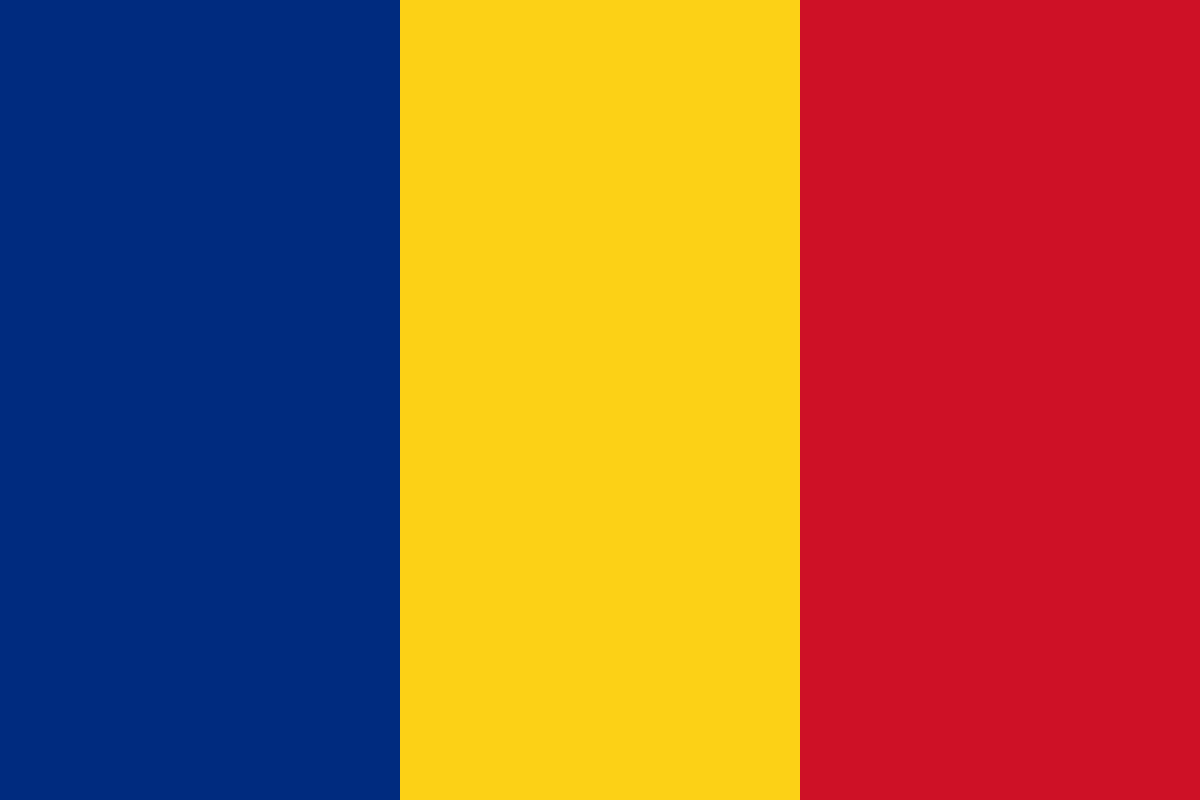 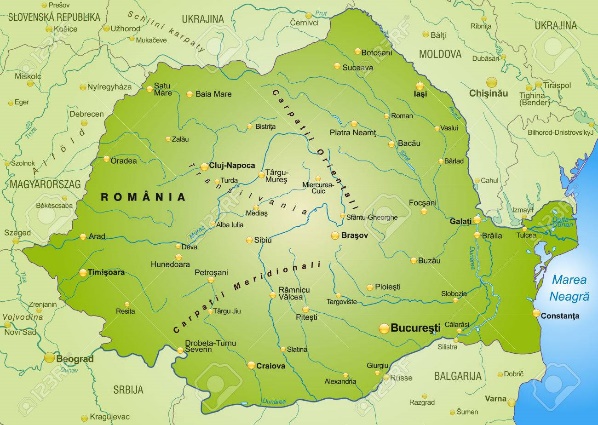 Om af en toe op stap te gaan met een vrouw met een verstandelijke beperking die Roemeens spreekt, of haar een bezoekje te brengen..